Муниципальное бюджетное дошкольное образовательное учреждение детский сад №38 посёлка Эльбан Амурского муниципального района Хабаровского краяПаспорт средней группы №13Пояснительная запискаГруппа - центр жизнедеятельности воспитанников ДОУ. Центром всей методической работы группы является предметно-пространственная и развивающая среда. Ей принадлежит ведущая роль в укреплении психофизического здоровья ребёнка и его всестороннего развития, а также повышении компетентности родителей в вопросах воспитания и обучения детей. Группа - это копилка лучших традиций, поэтому задача воспитателя – сделать накопленный опыт живым, доступным, уметь творчески переносить его в работу с детьми, так организовать работу группы, чтобы воспитанники чувствовали себя в нём, как у себя дома.Условиями полноценности функционирования группы является его методическое и организационное обеспечение, соответствующее современным требованиям, а также необходимое техническое оснащение и оборудование и пособия, а также игрового материала для детей.Группу возглавляют два воспитателя, назначенные заведующим ДОУ.Цель: регулирование создания и обогащения предметно-развивающей пространственной среды в соответствии с ФГОС ДО.Задачи группы:Заключается в создании такой образовательной среды в учреждении, где бы полностью был реализован творческий потенциал воспитанника.Его задачей является оказание своевременной квалифицированной конкретной консультативно – методической помощи педагогам и родителям по вопросам развития, обучения и воспитания, а так же адаптации детей.Побуждать педагогов к совершенствованию профессионального мастерства, квалификации и общего образовательного уровня.Создание условий для творческой работы детей, совершенствования их знаний, умений, навыков. Профилактическая работа предусматривает:Обучение и развитие детей и их родителей.Обобщение и распространение передового педагогического опыта в ДОУ.Подготовка методического обеспечения для осуществления образовательного процесса.Координация деятельности группы и семьи в обеспечении всестороннего непрерывного развития воспитанников.Своевременное предупреждение нарушений в становлении личности, развитии интеллекта и эмоционально-волевой сферы ребенка.Формирование у детей, родителей или лиц их заменяющих, навыков и умений согласно программы, используя разные формы работы: лекции, беседы, тренинги, игры, праздники, досуги и т.д.Анализ качества работы с целью создания условий для обеспечения позитивных изменений в развитии личности воспитанников через повышение компетенции родителей.Консультативная работа включает:консультирование родителей по проблемам обучения и воспитания детей;консультирование родителей по их запросам.Особенности организации предметно-пространственной среды для детей дошкольного возраста.Предметно-пространственная среда группы организована с учётом возможности для детей играть, заниматься любимым делом индивидуально или отдельными подгруппами. Было спланировано гибкое зонирование предметно-пространственной среды с учётом детских интересов и индивидуальных потребностей. Пособия, игрушки при этом располагаются так, чтобы не мешать свободному перемещению детей. Нами подобраны соответствующие возрасту и потребностям детей игрушки и игры. В течение года регулярно обновляется игровой материал.Строго соблюдаем требования безопасности предметно-пространственной среды для жизни и здоровья ребёнка: соответствие детской мебели, игрового и дидактического материалов возрастным и санитарно-гигиеническим требованиям. Важно, чтобы всё содержание образовательного процесса способствовало неуклонному развитию познавательной и эмоциональной сферы детей, обогащение личного опыта, самостоятельности и давало ребёнку ощущение единой дружной семьи и радости общения со сверстниками и взрослыми в детском саду.Информационная справка о раздевальной комнатеЦель: организация благоприятных условий для коммуникативного общения детей и взрослых, закрепления у воспитанников навыков самообслуживания Общая площадь: 15,5 кв.м.Освещение: лампы люминесцентные , 3 шт.Напольное покрытие: линолеумНаличие дневного света: 1 окноМебель: Дополнительные средства для дизайна интерьера:  ламбрекены 1 шт.; карниз 1 шт., ковровая дорожка.Стенды:•	«Работа с родителями»  •	 «Наше творчество», •	«Поздравляем с днем рождения». •	«Информационный стенд»Информационная справка о спальной комнатеЦель: создание благоприятной обстановки для удовлетворения потребности детей в здоровом дневном отдыхе.Общая площадь: 44,9 кв.мОсвещение: лампочное, 4 плафона по 2 лампы.Напольное покрытие: линолеумНаличие дневного света: 4 больших окнаМебель: детские кровати 23 шт.; стул взрослый 1 шт.Дополнительные средства для дизайна интерьера:постельное белье –  23комплектаподушки – 23  шт.матрасы -23шт.покрывало 23 шт.шторы 8 шт.список детей на кровати.комнатный термометр.Информационная справка об умывальной комнатеЦель:  создание условий для формирования у детей культурно – гигиенических навыков. Общая площадь: туалет 6,4 кв.м, умывальная: 8,7 кв.м.Освещение:  3 плафона по 1 лампеНапольное покрытие: кафельНаличие дневного света: 2 окнаМебель: шкаф – 1 шт.Дополнительные средства для дизайна интерьера:Раковины –  5 шт.Унитазы – 3 шт.Шкафчики для полотенец – 4 шт.                               Ванная для мытья ног – 1 шт.Зеркало – 1 шт.Вешалка для полотенец -1шт.Список детей на полотенца.Информационная справка о групповой комнатеЦель: оборудование группы для полноценного развития и комфортных условий пребывания детей в детском саду.Общая площадь:  43,6 кв.м.Освещение:  лампы люминесцентные , 10 плафонов по 2 лампыНапольное покрытие: линолеумНаличие дневного света: 3 больших окна.Мебель: стол детский 12 шт.; стул детский 23 шт.Дополнительные средства для дизайна интерьера:  ламбрекены; палас 1 шт.; доска;  карниз 3 шт.;  мольберт 1 шт.;  корпусная мебель; телевизор 1шт.; набор кукольной мебели.;  набор детской мебели: парикмахерская, уголок ряженья, театральный уголок, магазин, уголок для творческой деятельности, уголок патриотического воспитания, книжный уголок,  уголок настольных игр, шкаф для деревянного конструктора, уголок дежурного.Предметно-пространственная развивающая среда.Цель: создание условий для сохранения и укрепления физического и психического здоровья воспитанников, творческого и интеллектуального развития, обеспечение условий для личностного и гармоничного роста.Картотеки:1.	Распорядок дня.2.	Мой дом.3.	Посуда.4.	Инструменты.5.	Кем быть?6.	ПДД.7.	Овощи.8.	Насекомые.9.	Листья и плоды.10.	 Цветы.11.	Деревья и кустарники.12.	Государственные символы.13.	Кто где живет.14.	Расскажите детям о фруктах.15.	Человек.16.	Машины.17.	Расскажите детям о космосе.18.	Защитники отечества (беседы с ребенком)19.	Расскажите детям о морских обитателях20.	Пожарная безопасность  (беседы с ребенком)21.	Натюрморты.22.	Виды спорта.23.	Цирк.24.	Продукты питания.25.	Профессии.26.	Одежда.27.	Мебель.28.	Головные уборы.29.	Животные (севера, жарких стран, домашние, дикие, детеныши)30.	 Птицы31.	 Времена года32.	 Ягоды33.	Грибы34.	Обувь35.	Портреты детских писателей36.	Декоративно-прикладное искусство Методическая литература:З.Я. Рез, Л.М. Гурович, Л.Б. Береговая – Хрестоматия для детей старшего дошкольного возрастаИ.А. Лыкова – Изобразительная деятельностьИ.А. Лыкова – КонструированиеИ.В. Кравченко, Т.Л. Долгова – Прогулки в детском садуЛ.Г.Петерсон, Е.Е.Кочемасова – ИгралочкаЛ.Л. Тимофеева, О. В. Бережнова – Познавательное развитиеО.В. Бережнова – Календарное планированиеО.С.Ушакова – Развитие речиС.Д. Томилова – Полная хрестоматия для дошкольниковСоциально-коммуникативное развитие.Социально-коммуникативное развитие.Центр психологической разгрузкиШирмаКоробочка с настроением:Картинки с эмоциямиМассажные мячиИгры «Эмоции»Набор картинок о взаимоотношениях детей друг с другом, детей и взрослых…Листы бумаги и карандашиАльбом «Моя семья».Центр трудовой деятельностиСтенд «Мы дежурим»Лейки для полива растенийФартуки хлопчатобумажныеКолпачкиСалфетницы, салфеткиКлеенчатые фартукиД/игры «Что сначала, что потом», «Профессии» и др.Центр игры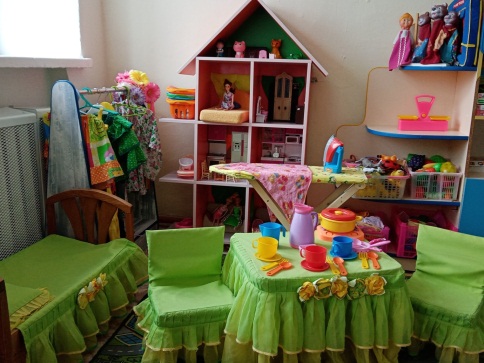 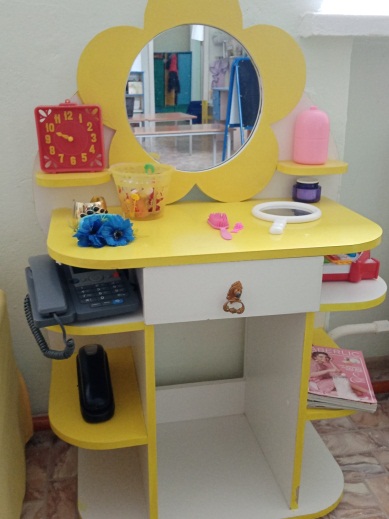 Настольные игры:Игры на составление целого из частейШашкиДоминоИгры на установление взаимосвязи между предметамиИгры для совершенствования грамматического строяЛогико-математические игрыИгры с мелким конструкторомСюжетно-ролевые игры: «Дочки-матери», «Семья», «Магазин», «Больница», «Аптека», «Почта», «Салон красоты», «Зоопарк»,  и др.Атрибуты для сюжетно-ролевых игр.Наборы «Маленький доктор», «Салон красоты» …Детская мебель: стол, стул, кресло, шкаф.Детская мебель: «Магазин», «Парикмахерская», « Кровать для кукол»Игрушечная посуда.Куклы в одежде мальчиков и девочек, разных размеров.Коляски для куколКомплекты одежды и постельных принадлежностей для куколМашины: грузовые и легковые, спецтранспорт Весы, калькулятор, счеты, корзина, кошелек.Кондитерские  изделияНабор детских бытовых инструментовНабор игрушек домашних и диких животныхНаборы игрушек, изображающих птиц, рыб, насекомыхНаборы овощей и фруктовПредметы-заместителиРечевое развитиеРечевое развитиеЦентр художественной литературы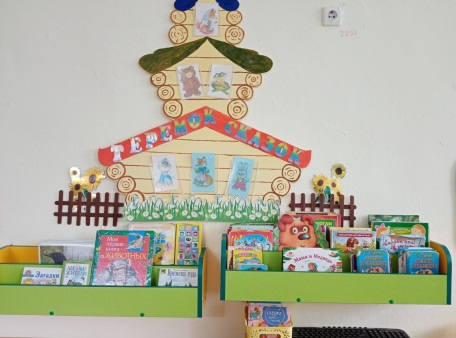 Детские книги по программе и любимые книги детей, детские журналы, энциклопедии, книги по интересамМольберт, картинки на магнитахСюжетные картинкиПортреты писателей и поэтовКнижки-раскраски, цветные карандаши, бумагаАльбомыЦентр Грамотейка 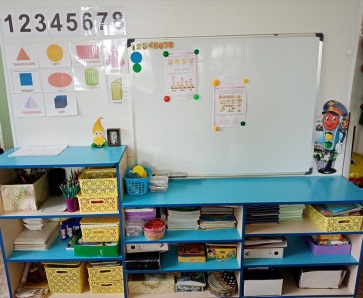 Пособия «Учимся играя»; наглядные пособия; учебный материал для обучения детей началам грамоты, картинки на магнитах,Материал по познавательно-речевой деятельности:Наборы картинок для классификации: виды животных, растений, транспорта и др.Наборы «лото»Серии картинок: времена года, жизнь животных, виды работ и др.Наборы парных картинок на соотнесение (сравнение)Иллюстрированные книги и альбомы познавательного характера.Центр театрализованной деятельности «Театральный уголок»Настольный театр к сказкам «Репка», «Колобок»Куклы «Би-Ба-Бо»«Кукольный театр» к русским народным сказкамИгрушки-забавыКостюмы, маски, атрибуты для постановки сказок и спектаклейКуклы и игрушки для различных видов театра.Сюжетные картинки.Магнитофон, аудиозаписи для постановок.Познавательное развитиеПознавательное развитиеЦентр строительно-конструктивных игр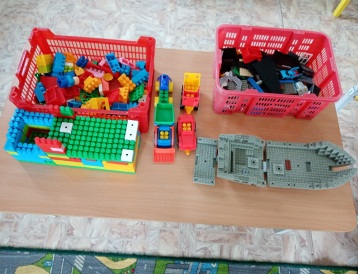 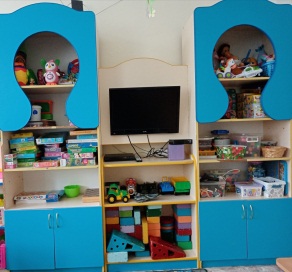 Строительные наборы (пластмассовые и деревянные) из кубиков, кирпичиков, пластин, цилиндров и др.Тематические конструкторы «Городок», «Морской» и др.Машины разных размеров, грузовые и легковыеАльбом с образцами, моделями для конструированияАтрибуты для сюжетно- ролевых игр: якорь, руль, штурвалНабор из мягкого пластика для плоскостного конструированияМелкие игрушки для обыгрыванияМягкие объемные модулиКонструктор «Лего»Сборно-разборный автомобильРазнообразный полифункциональный материалЦентр занимательной математикиИгры на составление целого: «Пазлы», «Собери узор»Игры на составление предметов по нескольким признакам.Игры на установление последовательности предметов по степени возрастанияЗанимательный и познавательный математический материал: рамки-вкладыши, кубики, мозаика и др.Геометрические плоскостные и объемные фигуры, различные по цвету, размеруКомплекты цифр и математических знаков для магнитной доски и фланелеграфаЦветные счетные палочки, счетный материал.ГоловоломкиПесочные часы, «Волшебные часы», модели частей суток, времен года, месяцев, дней.Чашечные весыПерекидное табло для устного счетаРаздаточный материал: мелкие предметы, геометрические фигуры и др.Рабочие тетради по математикеЦентр экологического восприятияРастения, требующие разных способов уходаИнструменты для ухода за растениями: лейка, тряпочка, палочка для рыхленияКалендарь природы со сменными карточками чисел, дней недели, месяцев и бланков дневника наблюденийБиблиотека познавательной природоведческой литературы, энциклопедииИллюстрации с изображением признаков сезонаНаглядно-дидактический материал: «Природные и погодные явления», «Живая природа», «Живое-неживое», «Времена года» и др.Альбомы: «Зима», «Осень», «Грибы», «Ягоды», «Насекомые» и др.Развивающие карточки «Объекты природы», «Деревья», «Рыбы» и др.Иллюстрации с изображением животных жарких стран и Севера, перелетных, зимующих, кочующих птиц Природный материалИллюстрации наземной, воздушной, наземно-воздушной среды обитания и их представителейФигурки диких и домашних животных, птиц, насекомых, водоплавающихИллюстрации растений различных мест произрастанияКормушки и корм для птиц«Зимний огород» для проращивания луковиц, крупных и мелких семян, цветочных растений.Центр познавательно-исследовательской деятельности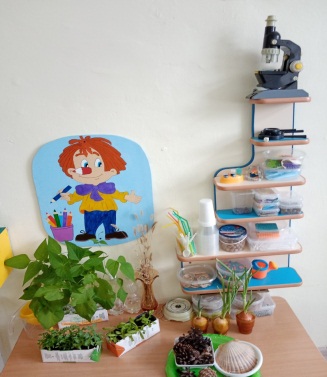 Развивающие задания «Занимательные опыты»Набор прозрачных сосудов разной вместимости, мерные стаканы, ложки, воронки, сито, безмен, весыПесочные часы, лупы, микроскоп, пробиркиТехнические материалы (гайки, болты, вата, марля, шприцы без игл и др.)Природный материал: шишки, ракушки, каштаны и др.Сыпучие продукты: горох, манка, мука, соль и др.Предметы из разных материалов: деревянные игрушки, палочки, пластмассовые пуговицы, крышки, веревочки, ленточки, вата, скрепки и др.)Центр краеведения и патриотизма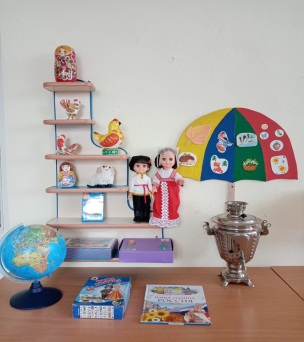 Российский флаг, герб, портрет Президента РФ и другие символики РоссииГлобус, географический атлас для детейКуклы в национальных русских костюмахУчебник для малышей «Моя Родина- Россия», стихи, скороговорки, рассказы, сказки русского народаДидактический материал «Российская армия», «День Победы» и др.Книги, знакомящие детей с разнообразием древних ремесел, материалами, орудиямиХудожественно-эстетическое развитиеХудожественно-эстетическое развитиеЦентр творчестваКраски: акварель 23шт.по 12 цв.; цветные карандаши -23шт по 12 цв.,  простые карандаши 23 шт., кисточки для рисования 23шт, клеевые кисточки 23 шт., баночки-неполивайки, пластилин 6 цв, клей-карандаш 23шт.; клеёнки для рисования 23шт., доски для лепки 23 шт., ножницы 23 шт., цветная бумага, цветной картон, белый картон; трафареты.Центр музыкальной деятельностиИгрушки-музыкальные инструменты: не озвученные, ложки деревянные, погремушки, барабан, бубен и др.Музыкальные игрушки: шумелки, волчок, молоточкиМагнитофонИгрушки с фиксированной мелодией (муз. книги)Аудиозаписи: детские песенки, записи звуковой природы и др.Физическое развитиеФизическое развитиеЦентр физкультурно-оздоровительный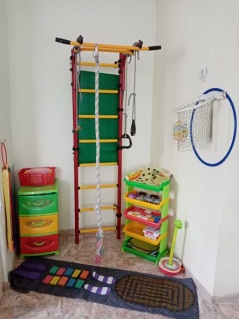 Спортивный уголок: канат, кольца, лестница; мячи, шары, кегли, платочки, скакалки, обручи, мешочки с песком, кольцеброс, дорожки здоровья, нетрадиционное физкультурное оборудование, ленточки, кольцо для забрасывания мячей.